ESCOLA CRESCER E SABER EDUCAÇÃO INFANTIL E ENSINO FUNDAMENTAL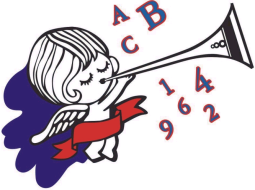 LISTA DE MATERIAL ESCOLAR – INFANTIL 3 – 2024MATERIAL VARIADO02 caixas de Big giz de cera triangular 12 cores 03 caixas de massa para modelar com 12 cores02 caixas de tinta guache com 6 cores 01 caixa de lápis de cor Jumbo triangular 12 cores01 estojo com zíper (identificado)01 estojo de canetinhas hidrográficas jumbo com 12 cores01 rolinho de pintura 4 cm01 pincel CHATO nº 8 (identificado)03 tubos de cola branca 90g30 sacos plásticos ofício01 rolo de fita crepe 01 rolo de durex largo01 rolo de fita dupla face01 rolo de fitilho01 rolo pequeno de lastex01 rolo pequeno de barbante02 rolos de durex colorido01 potinho de glitter03 refis de cola quente (fino)01 novelo de lã colorida01 folha de lixa (fina)02 pcts de lantejoula grande01 pct de pratos descartáveis de festa infantil de papel 01 pct de algodão01 pct de palito de churrasco01 pct de prendedor de roupa (para atividade em sala)01 pct de bexigas vermelha (50 un.)01 pct de palito de sorvete01 alfabeto móvel de EVAPAPÉIS400 folhas de papel sulfite branco A4100 folhas de papel sulfite reciclado A450 folhas de papel sulfite 180gr.02 folhas de EVA brancas e 02 pretos 02 rolos de papel crepom amarelo02 folhas de papel kraft01 folha de cartolina branca02 folhas de papel carmim azul01 metro de papel contact transparente01 bloco criativo 01 bloco criativo para oriamiObs.: trazer os papéis sem enrolar ou dobrar.MATERIAL PEDAGÓGICO02 revistas usadas (observar o conteúdo)01 brinquedo (Exemplo: kit salão de beleza ou kit posto de gasolina ou kit petshop)MATERIAL DE HIGIENE1 pente ou escova para cabelo (manter na mochila)01 escova de dente com protetor (identificados)01 pct de lenço umedecido (manter na mochila)50 sacos plásticos picotados 30x40 em bobina (para armazenar roupa molhada ou suja)Roupa reserva (manter na mochila)Calçado reserva (manter na mochila)USO PESSOAL01 termômetro (manter na mochila) (identificado)01 antitérmico (manter na mochila) (identificado)01 pratinho e colher para alimentação (almoço ou lanche) para ficar na escola (identificada)01 mochila (USO OBRIGATÓRIO DA MOCHILA PERSONALIZADA DA ESCOLA, pois ela possui o tamanho ideal, para armazenar todos os pertences da criança. A mesma poderá ser adquirida na Secretaria). Contamos com a compreensão de todos.USO COMUM01 sabonete líquido01 tubo de creme dental infantil (sem flúor)08 caixas de lenços de papel01 caixa de curativos transparentes06 pcts de guardanapos 200 copos descartáveis para água            400 copos e200 folhas de papel “Bom Apetite”          200 folhas se fordescartável (Loja de Embalagens)            do período integralATENÇÃO Lembramos que não serão aceitos materiais no 1º dia de aula, pois as professoras estarão recepcionando os alunos.Os materiais didáticos serão entregues para os alunos, a cada início de semestre;Os uniformes serão adquiridos na secretaria da escola e deverão ser identificados com o nome da criança. Sugestão: www.inkids.com.br (etiquetas laváveis); A escola não se responsabilizará por uniformes, pertences e materiais sem identificação;Judô – Quimono azul ou branco; Balé – Malha duas peças: short saia, blusinha e sapatilhas rosa (para verão) calça, e sapatilhas branca ou com meia calça branca (para inverno). As aula  de balé e judô acontecerão no período da tarde, apenas para alunos já desfraldados. 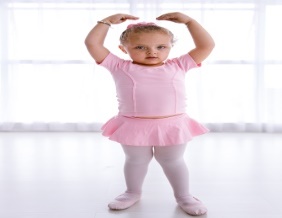 MATERIAL PARA ALUNOS DO PERÍODO INTEGRAL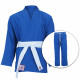 01 caixa de tinta guache com 6 cores02 caixa de massa para modelar com 12 cores01 tubo de cola branca 90g01 brinquedo (brinquedoteca): tamanho e modelo compatíveis à faixa etária da criança e com valores acessíveis. Observar a qualidade dos produtos para evitarmos acidentes (sem peças pequenas e sem pontas agudas ou cortantes).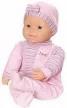 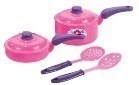 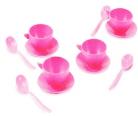 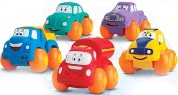 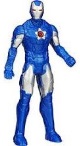 